Supplemental information:Supplemental figure 1. Wester blot of GLUL in HCT116, HEK293 and RKO cells.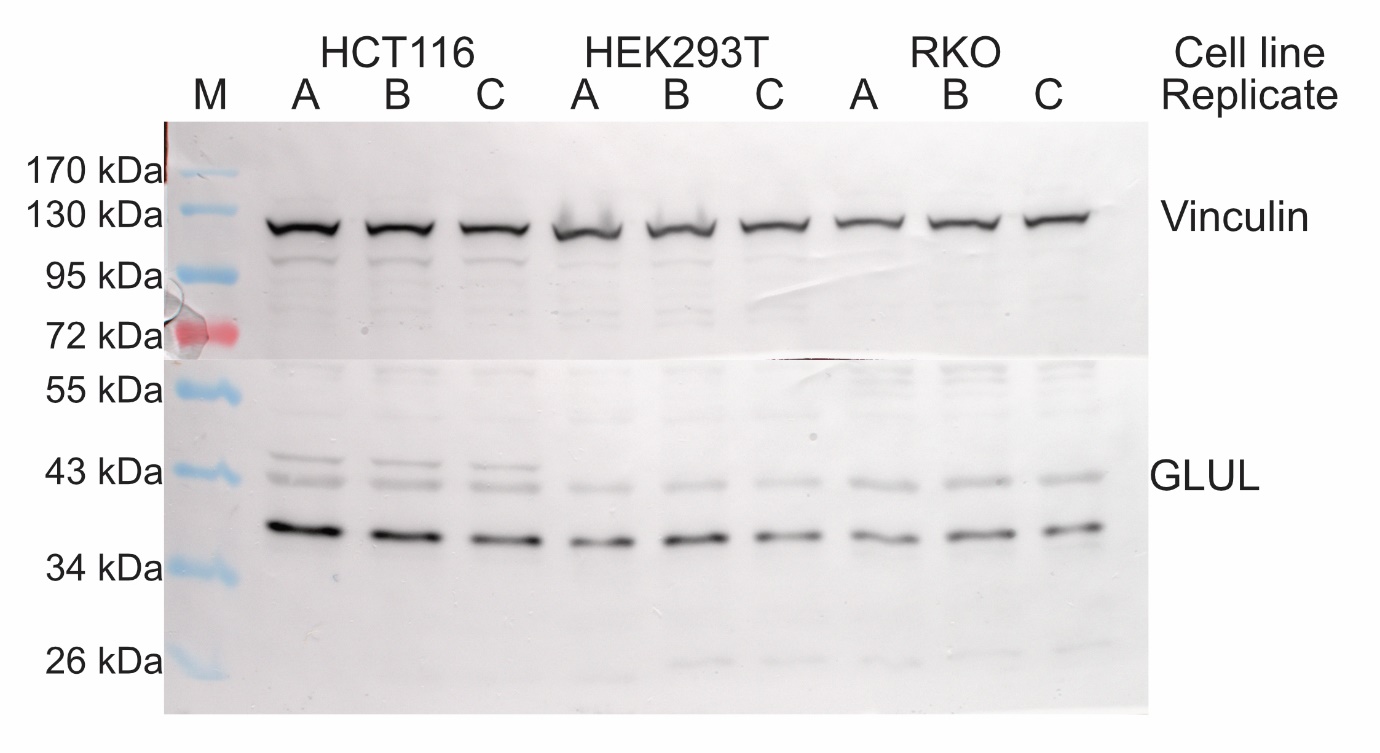 